О внесении изменений в решение Совета сельского  поселения Новопетровский  сельсовет муниципального района Кугарчинский район Республики Башкортостан  № 71 от 24 декабря 2021 года «О бюджете сельского  поселения Новопетровский сельсовет муниципального  района Кугарчинский район Республики Башкортостан  на 2022 год и на плановый  период 2023 и 2024 годов» В соответствии с Бюджетным кодексом Российской Федерации Совет  сельского  поселения Новопетровский сельсовет муниципального района Кугарчинский район Республики БашкортостанРЕШИЛ:Внести в решение Совета сельского  поселения Новопетровский сельсовет муниципального района Кугарчинский  район Республики Башкортостан от 24 декабря 2021 года № 71 «О бюджете сельского поселения Новопетровский сельсовет муниципального района Кугарчинский район Республики Башкортостан  на 2022 год и на плановый период 2023 и 2024 годов»  следующие  изменения:           1.1.Пункт 1 изложить в следующей редакции:            1. Утвердить основные характеристики бюджета  сельского  поселения Новопетровский сельсовет муниципального района Кугарчинский район Республики Башкортостан на 2021 год:                                                                   1) прогнозируемый общий объем доходов бюджета  сельского  поселения Новопетровский сельсовет муниципального района Кугарчинский район Республики Башкортостан в сумме 3677238 рублей 30 копеек;          2) общий объем расходов бюджета сельского  поселения Новопетровский сельсовет муниципального района Кугарчинский район Республики Башкортостан в сумме 4003170 рублей 30 копеек;         3) дефицит (профицит) бюджета сельского поселения Новопетровский сельсовет муниципального района Кугарчинский район Республики Башкортостан в сумме 325932 рублей.        1.2. Приложение №1 «Поступления доходов в бюджет сельского поселения Новопетровский сельсовет муниципального района Кугарчинский район Республики Башкортостан на 2022 год» изложить в новой редакции.1.3. Приложение № 3 «Распределение бюджетных ассигнований сельского  поселения Новопетровский сельсовет муниципального района Кугарчинский район Республики Башкортостан на 2022 год по разделам, подразделам, целевым статьям, группам видов расходов классификации расходов бюджетов» изложить в новой редакции.	1.4.Приложение №5 «Ведомственная структура расходов бюджета сельского  поселения Новопетровский сельсовет муниципального района Кугарчинский район Республики Башкортостан на 2022 год» изложить в новой редакции.1.5. Приложение № 9 «Источники финансирования дефицита бюджета сельского  поселения Новопетровский сельсовет муниципального района Кугарчинский район Республики Башкортостан на 2022 год» изложить в новой редакции.2. Обнародовать настоящее Решение на информационном стенде в здании Администрации сельского  поселения Новопетровский  сельсовет и разместить на официальном сайте сельского  поселения Новопетровский сельсовет муниципального района Кугарчинский район Республики Башкортостан.Глава сельского поселения Новопетровский сельсовет                     Х.А.АллабердинБАШКОРТОСТАН  РЕСПУБЛИКАҺЫКүгәрсен районы муниципаль районының Новопетровка ауыл Советы ауыл биләмәһе Советы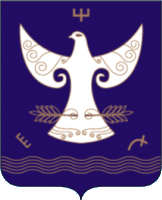 РЕСПУБЛИКА  БАШКОРТОСТАНСовет сельского  поселения    Новопетровский  сельсовет муниципального района Кугарчинский районРЕСПУБЛИКА  БАШКОРТОСТАНСовет сельского  поселения    Новопетровский  сельсовет муниципального района Кугарчинский район453332, Үрге урам, 20, Сәйетҡол,  тел. 8 (34789) 2-56-03453332, с.Саиткулово ул. Верхняя, 20,                                                тел. 8 (34789) 2-56-03453332, с.Саиткулово ул. Верхняя, 20,                                                тел. 8 (34789) 2-56-03КАРАР        «08» декабрь 2022 й                                № 90КАРАР        «08» декабрь 2022 й                                № 90                             проект                             РЕШЕНИЕ«08»  декабря 2022 г.                             проект                             РЕШЕНИЕ«08»  декабря 2022 г.